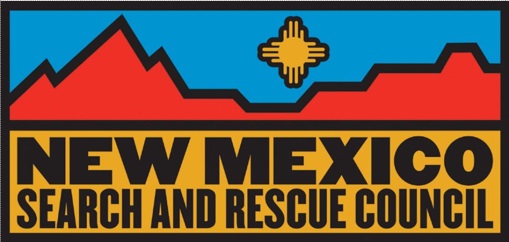 New Mexico Search and Rescue CouncilBoard Meeting MinutesDecember 10, 2018 (19:00)In Attendance: David Price, Jon Hitchcock, Terry Ann Miller, Ruth Neal, Scott Voorhees, Erik Nelson, Ron Nelson, Aimee Adamek, Michaela BuenemannAbsent: Sean McGann, Eric RoybalMeeting called to order by David Price at 19:03Agenda: Approved without changes.Minutes of October 8, 2018 Approved with change of dateOld Business:Mapping:  Ron got sample files from Tony Gaier, has not done testing yet. No map requests have come in while there has been no printer.Bylaw changes:  Aimee’s comments to bylaws were added. Bylaws will be discussed next meeting.The state is still working on getting a medical director established.New Business:  NoneESCAPE 2019: Aimee Adamek  
Deposit has been sent to New Mexico Tech, Aimee received and signed the contract.  Aimee and Ruth Ann went for a site visit. The Fidel Center will be used. It has 3 big ballrooms and several classrooms nearby. We are waiting to hear how much money DPS will provide.  The venue will cost $5,000.00. Registration starts in February; the registration fee will depend on how much money DPS provides.  There is no lodging available at the campus. There are many motels in Socorro and there are links to motels and restaurants on the website.There was discussion on how to increase attendance. Suggestions were discounts or scholarships.  Aimee is working on improving the K-9 track. The general information page is live as of today.Treasurer’s Report:  Jon Hitchcock   
There is a problem with identifying teams that pay their dues using Paypal. The net from Escape 2018 has not changed.  There is $6,745.14 in checking, $32,431.00 in savings.  There was discussion about the bank account that has not been accessible.Membership: Terry Miller
Terry sent an email with a summary of the teams that have paid and those that will pay. She would like to have them paid by December.  Training Updates:  Sean McGann
Sean was absent.   Communications:  Ron and Erik Nelson
Ron put together some information on communications which he will sent out.Next meeting is set for February 4, 2019, at 19:00 p.m.Meeting adjourned at 19:45